Ufficio per le Comunicazioni Sociali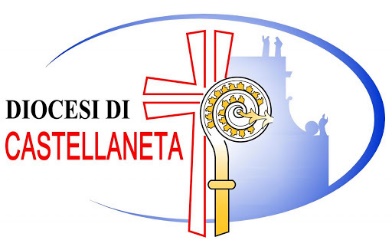 Comunicato StampaOggetto: SETTIMANA SANTA 2024 - Calendario delle celebrazioni eucaristiche presiedute da Mons. Vescovo.S.E.R. Mons. Sabino Iannuzzi, Vescovo di Castellaneta, presiederà le celebrazioni della Settimana Santa secondo il calendario qui di seguito riportato.Domenica delle Palme - 24 marzoore 10.00 Benedizione delle Palme in Piazza Teatro a Castellaneta da cui si snoderà la processione fino alla Chiesa Cattedrale dove sarà celebrata la Santa MessaMercoledì santo - 27 marzoore 18.00 Santa Messa Crismale presso la Chiesa Cattedrale di CastellanetaGiovedì santo - 28 marzoore 18.00 Santa Messa in Coena Domini presso la Chiesa Cattedrale di CastellanetaVenerdì santo - 29 marzo ore 16.00 Azione liturgica in Passione Domini presso la Chiesa Cattedrale, CastellanetaSabato santo - 30 marzoore 21.30 Veglia Pasquale in Resurrectione Domini presso la Chiesa Cattedrale di CastellanetaDomenica di Pasqua - 31 marzoore 10.30 Santa Messa presso la Parrocchia Cuore Immacolato di Maria di CastellanetaUfficio per le Comunicazioni Sociali